TITIK PULANG MODAL (TPM)Tajuk yang mudah.Saling berkaitan dengan bab Kos Pengeluaran.Pelajar perlu kuasai formula.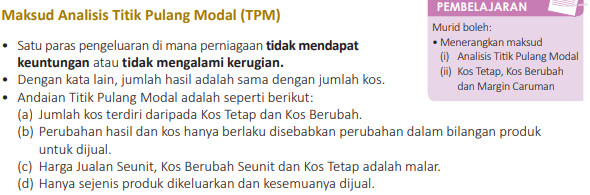 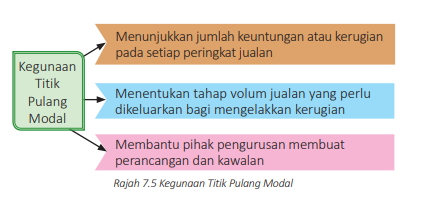 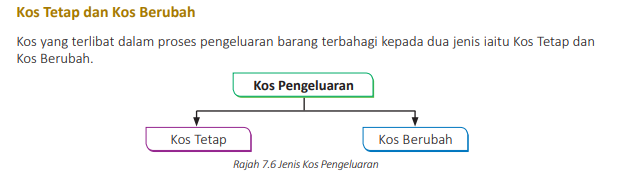 HAFAL FORMULA BERIKUT:Untung/ (Rugi ) = Jumlah Hasil – Jumlah KosJumlah = Kos Tetap + Kos BerubahKos Berubah = Bilangan unit Dijual X Kos Berubah SeunitHasil Jualan = Bilangan unit Dijual X Harga jualan seunit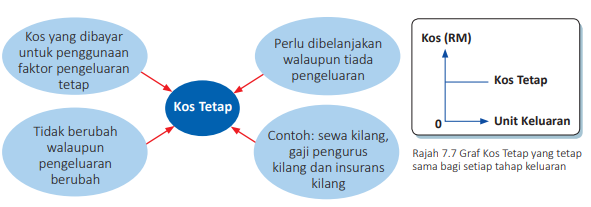 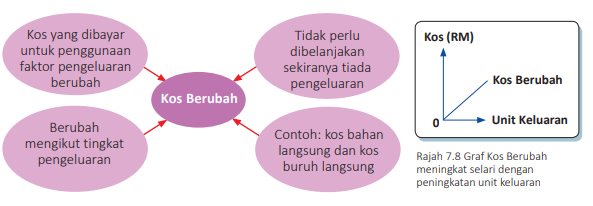 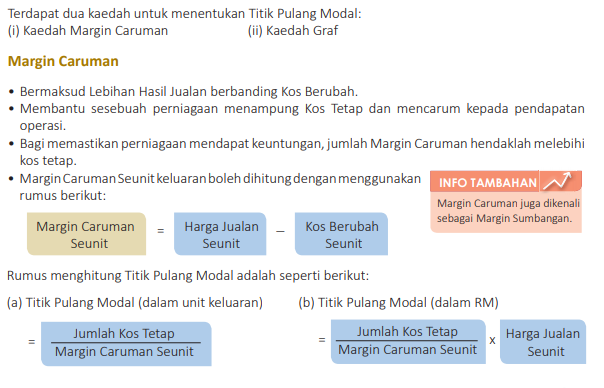 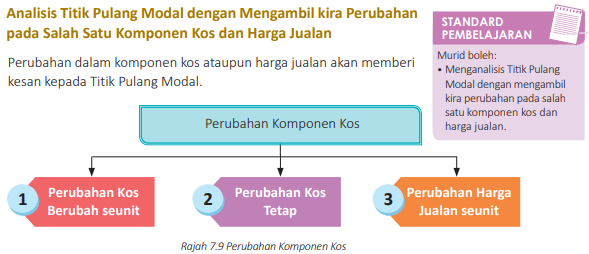 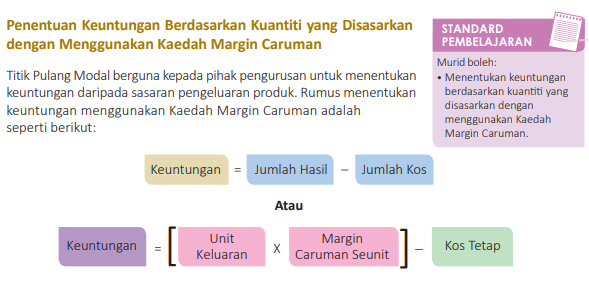 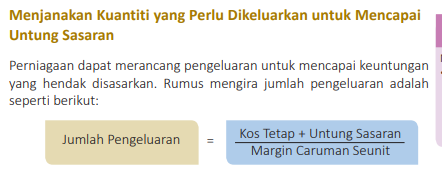 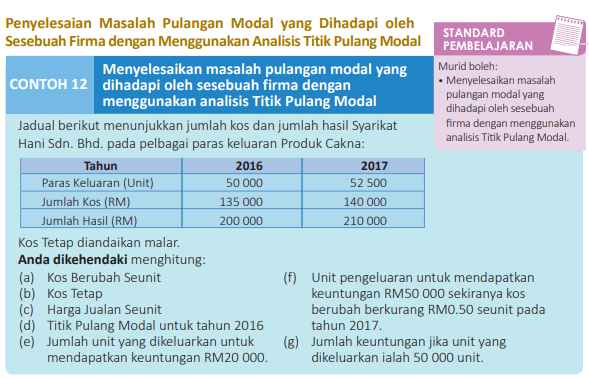 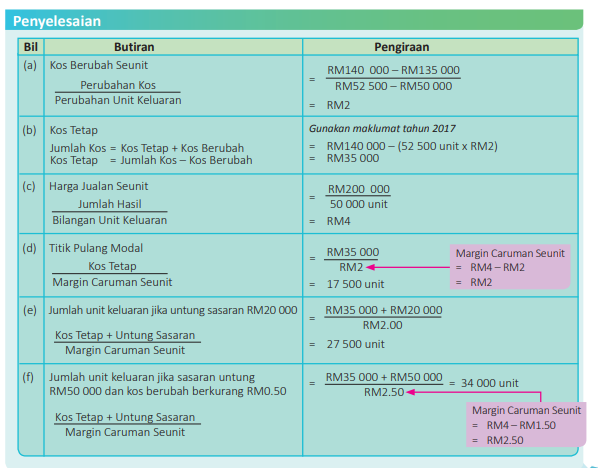 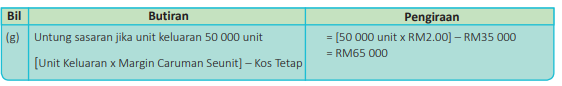 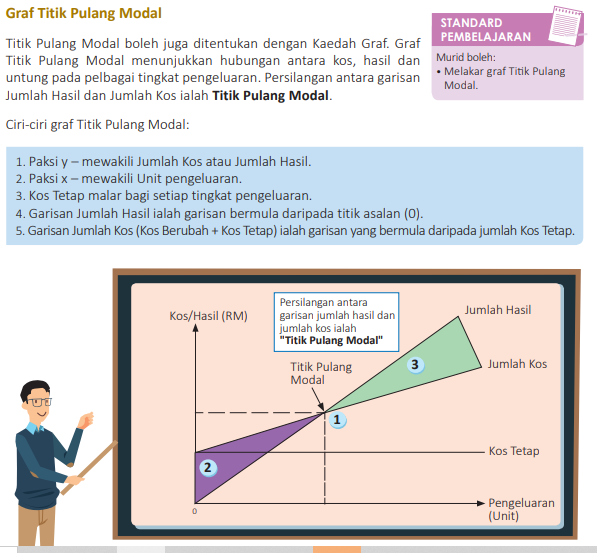 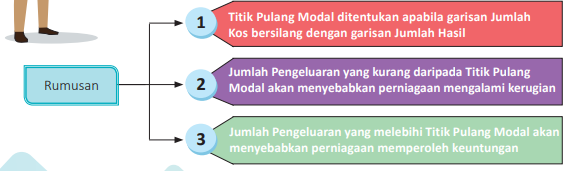 